2019 Elm LakeClub Championship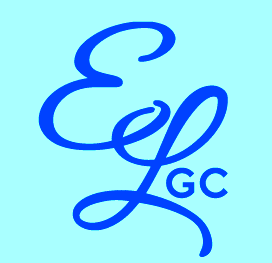 Friday, July 12 – Sunday, July 1436 Hole Stroke Play CompetitionAll Play Begins on Hole #1Gross and Net Pot (ladies Gross only)$20 Entry per player, $10 per additional division, Ladies $10 EntryMen can play in mulitiple divisions; as long as you tee back, not upDivisions:   Men’s   *  Seniors 50+ years  *   Super Seniors 65+ years  *   LadiesSaturday Tee Times 8-10amSunday Tee Times 12-2pmFriday Night Calcutta 6:30pmSignup Deadline WITH (cash only) payment – July 5th @ 5:00pmLive Calcutta Friday, July 12th at 6:30pm             80% to winning bidder, 10% to winning player, 10% to Elm Lake MGA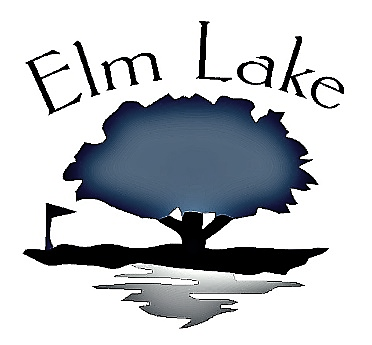 Silent Bid for calcutta July 8th – 5pm on July 12th Max Score of Double-Par on Any Hole